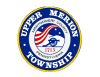 Mechanic (Full-Time)Upper Merion Township, located in King of Prussia, PA is looking for an energetic and highly motivated  Mechanic who will report directly to the Lead  Mechanic.  The  Mechanic will perform duties associated with  Automobile Repair.  This individual has responsibility for the performance of skilled tasks in repairing automobiles, trucks, sweepers, graders, front end loaders, and other Township related equipment.The  Mechanic will be responsible for (including, but not limited to):Repairs, overhauls, and performs preventive maintenance on automobiles, trucks, backhoes, front end loaders, tractors, air compressors, cement mixers, and other construction and municipal equipment.Repairs transmissions, clutches, brakes, and all parts of automotive equipment.Repairs and rebuilds hydraulic systems on construction and maintenance equipment.Inspects al vehicles that travel public highways for compliance with state regulations.While doing requested work, performs general inspection for other problems and makes necessary corrections.Utilizes computer to input and track maintenance records.Fabricates metal parts.Performs emergency road service.Reads repair slip to determine problem and refers to shop manual for repair procedure.Troubleshoots and diagnoses systems to identify problem.Dismantles parts to access repair site; replaces or repairs defective part.Operates power, air hydraulic, and hand tools and diagnostic equipment.Performs complete state vehicle inspections.Road tests vehicles.Performs emergency road service.Maintains service, maintenance records, and state inspection records, both written and computerized.Attends training classes.Performs other work as required.Minimum Education, Training and Abilities Required:High school graduate or GED equivalent.Five (5) years of experience in automotive mechanical trade or three (3) years of experience and completion of an approved training program.Any equivalent combination of experience and training.Valid PA Class “A” Commercial Driver’s License and a Class “A” Inspection License or the ability to obtain both within three (3) months of hire.Equipment (Examples of machines, devices, tools, etc. used in job performance):Power, air, hydraulic, and hand tools; volt/amp meter; engine analyzer; shop manual; hydraulic jack; oxy-acetylene/arc/MIG welder; lathe; drill press; metal bender; vernier; micrometer; electrical overhead hoist; cable cumalong; tire changer; creeper; drop light; replacement parts; computer.How to Apply:For immediate consideration, applicants should complete an employment application by visiting https://www.umtownship.org/?wpfb_dl=3158  and submit the full job application, cover letter and resume via email to: hr@umtownship.org.  Applications will be accepted until position is filled.EOE